KLASA: 363-01/22-01/08URBROJ: 2140-24-02-22-1Novi Golubovec ,20 .12. 2022.Na temelju članka 72. Zakona o komunalnom gospodarstvu („Narodne novine“ broj 68/18 i 110/18, 32/20) i članka 30. Statuta Općine Novi Golubovec  („Službeni glasnik Krapinsko-zagorske županije“ br. 20/21), Općinsko vijeće Općine Novi Golubovec  na svojoj 9. sjednici održanoj dana 20. prosinca 2022. godine, donijelo jePROGRAM ODRŽAVANJA OBJEKATA KOMUNALNE INFRASTRUKTURENA PODRUČJU OPĆINE NOVI GOLUBOVEC U 2023. GODINIČlanak 1.	Ovim Programom održavanja komunalne infrastrukture u 2023. godini na području Općine Novi Golubovec  u skladu s predvidivim sredstvima i izvorima financiranja, određuju radovi na održavanju objekata i uređaja komunalne infrastrukture koji se razumijevaju obavljanjem komunalnih djelatnosti:održavanja nerazvrstanih cesta i javno prometnih površinaodržavanja javnih zelenih površinaodržavanje javne rasvjeteČlanak2.	Ovim se Programom utvrđuje opis i opseg poslova održavanja s procjenom pojedinih troškova, po djelatnostima, te iskaz financijskih sredstava potrebnih za ostvarivanje Programa s naznakom izvora financiranja.	Program održavanja komunalne infrastrukture u 2023. godini izrađen je u skladu s predvidivim sredstvima i izvornima financiranja utvrđenih Proračunom Općine Novi Golubovec  za 2023. godinu.Članak 3.Sredstva za ostvarivanje Programa održavanja komunalne infrastrukture u 2023. godini planirana su u iznosu od 62.270,00 eura, a osigurat će se iz sljedećih izvora:Članak 4.	Sredstva iz članka 3. ovog Programa utrošit će se za sljedeće namjene: 1. ODRŽAVANJE NERAZVRSTANIH CESTA I JAVNO PROMETNIH POVRŠINA	Pod održavanjem nerazvrstanih cesta podrazumijeva se skup mjera i radnji koje se obavljaju tijekom cijele godine na nerazvrstanim cestama, uključujući i svu opremu, uređaje i instalacije, sa svrhom održavanja prohodnosti i tehničke ispravnosti cesta i prometne sigurnosti na njima (redovito održavanje), kao i mjestimičnog poboljšanja elemenata ceste, osiguravanja sigurnosti i trajnosti ceste i cestovnih objekata i povećanja sigurnosti prometa (izvanredno održavanje), a u skladu s propisima kojima je uređeno održavanje ceste.	Dionice nerazvrstanih cesta, potrebne količine kamenog materijala, betonske cijevi i usluge građevinskom mehanizacijom utvrdit će načelnik.2. ODRŽAVANJE JAVNIH ZELENIH POVRŠINA	Programom održavanja javnih zelenih površina na području Općine Novi Golubovec  za 2023. godinu obuhvaćeni su svi uređeni dijelovi naselja Općine, a u ostalim naseljima uređeni parkovi i dječja igrališta.	Pod održavanjem javnih zelenih površina podrazumijeva se košnja, obrezivanje i sakupljanje biološkog otpada s javnih zelenih površina, obnova, održavanje i njega drveća, ukrasnog grmlja i drugog bilja, popločenih i nasipanih površina u parkovima, opreme na dječjim igralištima, fotosanitarna zaštita bilja i biljnog materijala za potrebe održavanja i drugi poslovi potrebni za održavanje tih površina.	Održavanje javnih zelenih površina obuhvaća njegu postojećih travnatih površina i uređenje novih, održavanje šljunčanih i popločenih staza. Njegu i sadnju ukrasnog parkovnog bilja (sezonsko cvijeće, trajnice, ruže, živice, grmlje i drveće), utovar, odvoz i deponiranje smeća sakupljenog održavanjem zelenih površina, održavanje parkovne opreme (klupe, košarice za otpatke, zaštitni stupići i klamerice, ukrasne žardinjere i oglasni panoi), redovno održavanje sprava na dječjim igralištima, proljetno čišćenje sipine i pranje dijela gradskih ulica s izrađenom oborinskom kanalizacijom, tzv. malu zimsku službu (čišćenje i uklanjanje snijega i leda na javnim prometnim površinama za kretanje pješaka, javnim parkiralištima i autobusnim stajalištima), prigodna uređenja (zastave, božićne jelke, dekorativna rasvjeta) i održavanje ploča za označavanje ulica.3. ODRŽAVANJE JAVNE RASVJETE	Pod održavanjem javne rasvjete podrazumijeva se upravljanje i održavanje instalacija javne rasvjete; uključujući podmirivanje troškova električne energije, za rasvjetljavanje površina javne namjene.Članak 5.Ovaj Program održavanja objekata komunalne infrastrukture na području općine Novi Golubovec  u 2023. godini objaviti će se u Službenom glasniku Krapinsko – zagorske županije, a primjenjuje se od 01. siječnja 2023. godine.                                                                                                                                                                                                     Predsjednik Općinskog vijeća										Mladen Kos DOSTAVITI:Ministarstvo prostornog uređenja, graditeljstva i državne imovine, Ul. Republike Austrije 20, 10000 Zagreb - na nadzorMinistarstvo financija, Katančićeva 5, 10000 Zagreb, lokalni.proracuni@mfin.hr (obavijest o objavi – link Službenog glasnika i web stranice Općine Novi Golubovec )Krapinsko-zagorska županija, Upravni odjel za poslove Županijske skupštine, n/r Svjetlane Goričan, Magistratska 1, 49000 Krapina (za objavu),Krapinsko-zagorska županija, Upravni odjel za financije i proračun, Magistratska 1, 49000 Krapina, (obavijest o objavi – link Službenog glasnika i web stranice Općine Novi Golubovec )Oglasna ploča i WEB stranica Općine Novi Golubovec ,Općinskom načelniku Općine Novi Golubovec ,Jedinstveni upravni odjel, ovdje,Prilog zapisniku,Pismohrana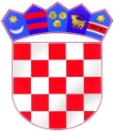 REPUBLIKA HRVATSKAKRAPINSKO - ZAGORSKA ŽUPANIJAOPĆINA NOVI GOLUBOVECOPĆINSKO VIJEĆER.b.OPISPlanirano ukupno (EUR)I.Šumski doprinos1.300,00II.Tekuće pomoći iz Županijskog proračuna-tekuće i investicijsko  održavanje  4.700,00III.Vodni doprinos500,00IV.Ostali prihodi Proračuna55.770,00UKUPNO62.270,00 1. ODRŽAVANJE NERAZVRSTANIH CESTA I JAVNO PROMETNIH POVRŠINA1. ODRŽAVANJE NERAZVRSTANIH CESTA I JAVNO PROMETNIH POVRŠINA1. ODRŽAVANJE NERAZVRSTANIH CESTA I JAVNO PROMETNIH POVRŠINA1. ODRŽAVANJE NERAZVRSTANIH CESTA I JAVNO PROMETNIH POVRŠINA1. ODRŽAVANJE NERAZVRSTANIH CESTA I JAVNO PROMETNIH POVRŠINAred.br.OpisPlanirano ukupno (EUR)Izvori financiranjaPozicija1.1.Tekuće održavanje nerazvrstanih cesta13.270,00II., IV3232901.2Odvodnja atmosferskih voda 660,00IV3232951.3.Izdaci za zimsku službu23.900,00IV.323291SVEUKUPNO:37.830,00 eura37.830,00 eura37.830,00 eura2. ODRŽAVANJE JAVNIH ZELENIH POVRŠINA2. ODRŽAVANJE JAVNIH ZELENIH POVRŠINA2. ODRŽAVANJE JAVNIH ZELENIH POVRŠINA2. ODRŽAVANJE JAVNIH ZELENIH POVRŠINA2. ODRŽAVANJE JAVNIH ZELENIH POVRŠINAred.br.OpisPlanirano ukupno (EUR)Izvori financiranjaPozicija1.1.Sanacija divljih odlagališta i odvoz otpada6.000,00I. IV 3234201.2.Održavanje  javnih površina6.640,00 II. III.  IV323294SVEUKUPNO:12.640,00 eura12.640,00 eura12.640,00 eura3. ODRŽAVANJE JAVNE RASVJETE3. ODRŽAVANJE JAVNE RASVJETE3. ODRŽAVANJE JAVNE RASVJETE3. ODRŽAVANJE JAVNE RASVJETE3. ODRŽAVANJE JAVNE RASVJETEred.br.OpisPlanirano ukupno (EUR)Izvori financiranjaPozicija1.1.Izdaci za održavanje javne rasvjete1.200,00IV.3232921.3.Trošak električne energije za javnu rasvjetu10.600,00IV.322311SVEUKUPNO:11.800,00 eura 11.800,00 eura 11.800,00 eura 